СОВЕТ ДЕПУТАТОВДОБРИНСКОГО МУНИЦИПАЛЬНОГО РАЙОНАЛипецкой области29-я сессия VII-го созываРЕШЕНИЕ17.08.2023г.                                     п.Добринка	                                     №242-рсО внесении изменений в Положение «О  муниципальной казне Добринского муниципального района»Рассмотрев представленный администрацией Добринского муниципального района проект изменений в Положение «О   муниципальной казне Добринского муниципального района», принятое решением Совета депутатов Добринского муниципального района от 24.06.2014 №63-рс, руководствуясь ст.27 Устава Добринского муниципального района, учитывая решение постоянной комиссии по правовым вопросам, местному самоуправлению и работе с депутатами,   Совет депутатов Добринского муниципального районаРЕШИЛ:	1.Принять изменения в Положение «О  муниципальной казне  Добринского муниципального района» (прилагаются).2.Нарправить указанный нормативный правовой акт главе Добринского муниципального района для подписания и официального опубликования.3.Настоящее решение вступает в силу с момента официального опубликования.  Председатель Совета депутатовДобринского муниципального района 	                    	   	       М.Б.Денисов                                                                             Приняты                                                                          решением Совета депутатов                                                                   Добринского муниципального района                                                                         от 17.08.2023г. №242-рсИЗМЕНЕНИЯв Положение «О   муниципальной казне Добринского муниципального района»Внести в Положение «О   муниципальной казне Добринского муниципального района», принятое решением Совета депутатов Добринского муниципального района от 24.06.2014 №63-рс, следующие изменения:1.в п.3.5. статьи 3 слова «при его приватизации» читать в следующей редакции «при его приватизации или передаче в федеральную собственность Российской Федерации, собственность Липецкой области, в собственность сельских поселений Добринского муниципального района Липецкой области в соответствии с действующим законодательством;»;  2.п.5.1. статьи 5 дополнить абзацем следующего содержания: «-передача в собственность сельских поселений Добринского муниципального района Липецкой области;»Глава Добринского муниципального района                                А.Н.Пасынков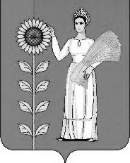 